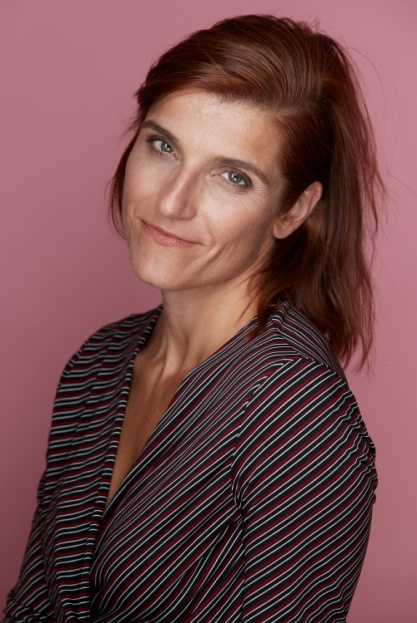 VICTORIA TEIJEIROEmail: victoriateijeiro@gmail.comT. 65715086 IDIOMASGALLEGO: BilingüeINGLÉS: Nivel MedioPORTUGUÉS: Nivel MedioTELEVISION2023     NI UNA MÁS. PSA. Netflix              GALA MESTRE MATEO. Academia Galega do Audiovisual Dir. Noemí Chantada y Óscar Pardo (Presentadora)2021     AUGA SECA. Portocabo Producións. HBO Personaje. Carmen Cap.9 T.2              UN ASUNTO PRIVADO. Bambú y Amazon. Personaje. Rai Cap. 6              A LEI DE SANTOS. Serie TVG. VozAudiovisual. Personaje fijo: Ánxela 3 Temporadas2017     FARIÑA. Serie Antena3. Bambú Producciones. Personaje Prostituta Portuguesa Cap.6              VIVIR SIN PERMISO. Serie Telecinco. Alea Media Producciones. Personaje Sirvienta T.1. Cap. 72015     PAZO DE FAMILIA. Serie TVG. Central de Contenidos. Personaje Berta. T.3. Cap.452014     HOTEL ALMIRANTE. TV movie TVG. Producida por Formato Producciones. Personaje: Dolores2013      CONTO DE NADAL. Especial de Nucha e Mucha TVG. Ficción Producciones. Personaje: Meiga Chuchona               CHAPA E PINTURA. Sitcom TVG. Voz Audiovisual. Personaje fijo: Rita  13 CapítulosTEATRO2022   LA TOFFANA. Dir. María Herrero. La Quintana Teatro coproducido con el Centro Dramático Galego (CDG)             EL CUADERNO DE PITÁGORAS. Dir. Carolina África. Centro Dramático Nacional2020    O PREMIO. Dir. Marián Bañobre. La Quintana Teatro coproducido con el Centro Dramático Galego (CDG)2019    CASA O’REI. Dir. Santiago Cortegoso. Compañía Ibuprofeno Teatro2018    DESDE LO INVISIBLE. Dir. Rolando San Martín. La Quintana Teatro Premio MAX al Espectáculo Revelación2017    CASTRAPO. Dir. Gustavo Prieto. Compañía Os Náufragos2015    AGRESTE. Dir. Juana Casado. Impulsarts S.L. Teatro Valle Inclán (Madrid)2013    LA CASONA. Dir. Álvaro Guevara. Compañía Teatro del Andamio2012    LA ISLA de Ana María Matute. Dir. G. Martín Sherman. Compañía Factoría Teatro 2011                              EL BOLSO O LA VIDA. Dir. Rolando San Martín. Compañía La Quintana Teatro              REALIDADES. Dir. Lidia Palazauelos. Compañía La Quintana Teatro2010    SUMERGIRSE EN EL AGUA. Dir. G. Martín Sherman. Factoría Teatro. Premio SGAE 07            UNA NOCHE CON LOS CLÁSICOS. Dir. Angel Ojea. Compañía Blanca Marsillach              FAMILIA EN CONSTRUCCIÓN. Dir. G. Martín Sherman. Compañía Factoría Teatro             UN RICO, TRES POBRES. Dir. Juliette Megnau. Compañía El Burro No Rebuzna              CLASICORRO LO SERÁS TÚ. Dir. Pedro Forero. Compañía Teatro Del Ser2009    ROMEO Y JULIETA de W.Shakespeare. Dir. Will Keen. Compañía Ditu E Idiot Productions             HAMLET, POR PONER UN EJEMPLO de M. Llorente. Dir. Mariano Llorente. Compañía Factoría              LA LECHERA de Laila Ripoll. Dir. Gonzala M. Scherman. Compañía Factoría Teatro. 2008    INNÓMINES (CAMINO A LA FELICIDAD). Dir. Luis Blat. Compañía La Quintana Teatro.              EL BASILISCO ENAMORADO. Dir. Fabio Mangolini. Compañía I Fulminati2007    PRESAS de I. del Moral y V. Fernández. Dir. E. Caballero. Centro Dramático Nacional            HISTORIA DE UN PEQUEÑO HOMBRECITO. Dir. J. Berzal. Compañía T de Malta2006    SAINETES de R. de la Cruz. Dir. E. Caballero. Compañía Nacional Teatro Clásico (INAEM)FORMACION ACADÉMICALicenciada en Arte Dramático por la Real Escuela Superior de Arte Dramático (Madrid) Diplomada en Escuela de Movimiento y Voz de Mar Navarro (Madrid)Diplomada en Terapia Ocupacional. Escuela de Terapia Ocupacional (A Coruña)Máster en Arteterapia para la Inclusión Social. Universidad Autónoma De MadridPosgrado en Psicomotricidad. Universidad de Comillas y EIPSDoctoranda en Teatro Inclusivo (UAM) Grupo de Investigación para la Justicia Social (GICE)FORMACIÓN                                   GUIÓN                                  Rafael Spregelbulrd. Escuela Azarte (Madrid)                                   CASTING                              Rosa Estévez. Escuela Azarte                                               Andrés Cuenca. La Tuerka Films                                   AUDIOVISUAL                     Carlos Sedes y  Álvaro Haro. AM Vigo                                              Jorge Coira. La Quinta del Arte                                               Macarena Pombo                                                Patricia Ferreira.                                                  Eva Lesmes. Central de Cine                                               Mariano Barroso. Cluster Audiovisual                                                                   Eduardo Milewicz. La Factoría del Guión VERSO                                   Gabriel GarbisuCOMMEDIA DELL’ARTE       Fabio Mangolini (Finale Emilia)                    CANTO                                    Mª Luisa Castellanos. Escuela Preludio (Madrid)VOZ                                         Jesús Aladrén                                                 Método Fedora Aberastury, Ana Labat. Centre De La Veu Eduardo Ríos (Barcelona)                                                 Santiago Fernández Escuela “Casa Hamlet”INTERPRETACIÓN                 Andrés Lima (Teatro Político) Espacio Zuinda (Madrid)                                                 Will Keen. Estudio de Actores Miguel Ponce                                                 Antonio Gil (Metodología Complicité) Sala Malasaña                                                 Miguel Ponce (Método de las acciones físicas) Estudio De Actores                                                  Augusto Fernándes (Análisis de Texto). Estudio Juan Carlos Corazza                                                 Manuel Lourenzo. Escuela “Casa Hamlet”SUZUKI y VIEWPOINTS         Michael Stubblefield. Sala Tragaleguas 2001          MÁSCARAS                            Tapa Sudana . Estudio El CandilPREMIOS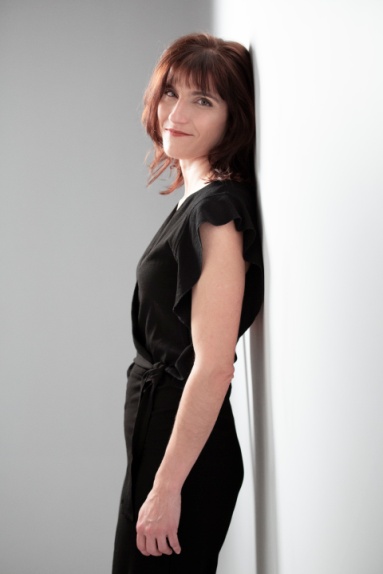 PREMIO               MAX 2008                                       Espectáculo revelación                               Blogos de Oro 2020                      Mejor Actriz de Reparto                               Dorotea Bárcena 2021                 Mejor Actriz                               C. N. Vegas Bajas                           Mejor Actriz                              Luísa Villalta  2022                        Proyecto “Villamiseria” NOMINADA         Premios Cinemagavia 2023          Mejor Actriz                               Mestre Mateo 2021                      Mejor Actriz Reparto                               María Casares 2021                       Mejor Actriz ProtagonistaVARIOS2012/21            Lectora de audiolibros para el S.B.ONCE 2014/20            Directora de Proyectos de Teatro Inclusivo en La Quinta del Arte                            “LA GRAN BODA 2.0” en colaboración con el CDN 2006/2022        Fundadora y directora de La Quintana Teatro20012/2023      Profesora de interpretación y movimiento2022                 Coaching de los intérpretes de “Sica” película dirigida por Carla Subirana                              Más información en www.victoriateijeiro.comCINE2022201920102007NOWHERE Dir. Albert Pintó Rock @Ruz. Personaje VickyLA ISLA DE LAS MENTIRAS Dir. Paula Cons. Agallas Film, Aleph Cine e Historias del Tío Luis. Personaje Josefa ParadaESPERANDO SEPTIEMBRE Dir. Tina Olivares. Festival de Málaga 2012. Personaje Carlota.ENERGY Dir. Tina Olivares. Personaje CamareraAÍDA. Sitcom Tele 5. Globomedia. Personaje: monja Cap. 2032012CUÉNTAME. Serie TVE. Grupo Ganga  Personajes: prostituga gallega T.12 Cap. 2362009ÁGUILA ROJA. Serie TVE. Globomedia. Personaje: monja T.1 Cap. 112008CUENTA ATRÁS. Serie TV para Cuatro. Globomedia. Personaje: Mariela T.2 Cap. 7